PUBLICZNA SZKOŁA PODSTAWOWA  IM. JANA PAWŁA IIW TUŁOWICACHPRZEDMIOTOWEZASADY  OCENIANIAW KLASACH	I – IIIZAKRES OCENIANIA WEWNĄTRZSZKOLNEGO W KLASACH I-III:Ocenianiu wewnątrzszkolnemu podlegają:osiągnięcia edukacyjne ucznia,zachowanie ucznia.Ocenianie osiągnięć edukacyjnych ucznia polega na rozpoznawaniu przez nauczycieli poziomu i postępów w opanowaniu przez ucznia wiadomości i umiejętności w stosunku do wymagań edukacyjnych wynikających z podstawy programowej, określonej w odrębnych przepisach i realizowanych w szkole programów nauczania, uwzględniających tę podstawę.Ocenianie zachowania ucznia polega na rozpoznawaniu przez wychowawcę klasy, nauczycieli oraz uczniów danej klasy stopnia respektowania przez ucznia zasad współżycia społecznego i norm etycznych oraz obowiązków ucznia określonych statucie szkoły.Ocenianie wewnątrzszkolne ma na celu:informowanie ucznia o poziomie jego osiągnięć edukacyjnych i jego zachowaniu oraz o postępach w tym zakresie,udzielanie uczniowi pomocy w samodzielnym planowaniu swojego rozwoju,motywowanie ucznia do dalszych postępów w nauce i zachowaniudostarczenie rodzicom (prawnym opiekunom) i nauczycielom informacji o postępach, trudnościach w nauce, zachowaniu oraz specjalnych uzdolnieniach ucznia,umożliwienie nauczycielom doskonalenia organizacji i metod pracy dydaktyczno – wychowawczej.Ocenianie wewnątrzszkolne obejmuje:formułowanie przez nauczycieli wymagań edukacyjnych niezbędnych do uzyskania śródrocznej i rocznej oceny opisowej klasyfikacyjnej z obowiązkowych zajęć edukacyjnych, ustalanie kryteriów oceniania zachowania uczniów,ocenianie bieżące według skali i form przyjętych w szkole (klasy I –III),ustalenie śródrocznej i rocznej oceny opisowej klasyfikacyjnej z zajęć edukacyjnych oraz zachowaniaCZYNNOŚCI ZWIĄZANE Z OCENIANIEMNauczyciele klas I - III na początku każdego roku szkolnego (termin: do końca września) informują dzieci i ich rodziców (prawnych opiekunów) o kryteriach wymagań edukacyjnych wynikających z realizowanego przez siebie programu nauczania i sposobach oceniania osiągnięć edukacyjnych uczniów:dzieci w zespole klasowym - w trakcie zajęć edukacyjnych,rodziców (prawnych opiekunów) - podczas zebrania organizacyjno-informacyjnego.Bieżące ocenianie uczniów rejestrowane jest przez każdego nauczyciela dzienniku lekcyjnym według skali i symboliki przyjętej przez wszystkich nauczycieli klas I – III. W ocenianiu bieżącym uwzględnia się wysiłek ucznia osiągnięte przez ucznia efekty pracy.Przy ustalaniu oceny z wychowania fizycznego, zajęć technicznych, plastyki, muzyki należy w szczególności brać pod uwagę wysiłek wkładany przez ucznia w wywiązywanie się z obowiązków wynikających ze specyfiki tych zajęć.Ocenianie klasyfikacyjne śródroczne przeprowadza się raz w ciągu roku szkolnego, pod koniec pierwszego semestru. Ocena klasyfikacyjna śródroczna jest oceną opisową, która informuje o osiągnięciach i postępach edukacyjnych ucznia  (załącznik nr 1)Ocena klasyfikacyjna roczna jest oceną opisową, która informuje o osiągnięciach postępach edukacyjnych, zgodnie z wzorem świadectwa szkolnego obowiązującego w danym roku szkolnym. Uwzględnia ona poziom opanowania przez ucznia wiadomości i umiejętności z zakresu wymagań określonych w podstawie programowej kształcenia ogólnego dla I etapu edukacyjnego oraz wskazuje potrzeby rozwojowe i edukacyjne ucznia związane z przezwyciężaniem trudności w nauce lub rozwijaniu uzdolnień.Klasyfikowanie śródroczne/roczne ucznia z upośledzeniem umysłowym w stopniu umiarkowanym lub znacznym polega na podsumowaniu jego osiągnięć edukacyjnych zajęć edukacyjnych, określonych w szkolnym planie nauczania, z uwzględnieniem indywidualnego programu edukacyjnego-terapeutycznego opracowanego dla niego na podstawie odrębnych przepisów i zachowania ucznia w danym okresie (roku szkolnym) oraz ustaleniu śródrocznej (rocznej) oceny klasyfikacyjnej z zajęć edukacyjnych oraz śródrocznej (rocznej) oceny klasyfikacyjnej zachowania.Nauczyciel jest zobowiązany, na podstawie pisemnej opinii poradni psychologiczno-pedagogicznej lub innej poradni specjalistycznej, dostosować wymagania edukacyjne o których mowa w pkt. 1 i 2 , w stosunku do ucznia, u którego stwierdzono specyficzne trudności w uczeniu się lub deficyty rozwojowe, uniemożliwiające sprostanie wymaganiom edukacyjnym wynikającym z podstawy programowej oraz programu nauczania.Nauczyciel indywidualizuje pracę z uczniem ze stwierdzonymi przez poradnię psychologiczno – pedagogiczną zaburzeniami i odchyleniami rozwojowymi lub specyficznymi trudnościami w uczeniu się na obowiązkowych i dodatkowych zajęciach edukacyjnych uwzględniając jego potrzeby rozwojowe i edukacyjne oraz możliwości psychofizyczne.Nauczyciel dostosowuje wymagania edukacyjne niezbędne do uzyskania poszczególnych śródrocznych i rocznych ocen klasyfikacyjnych uwzględniając indywidualne potrzeby rozwojowe i edukacyjne oraz możliwości psychofizyczne uczniom poprzez tworzenie następujących dokumentów: uczniom posiadającym orzeczenie o potrzebie kształcenia specjalnego –Indywidualny Program Edukacyjno – Terapeutyczny (IPET),uczniom posiadającym orzeczenie o potrzebie indywidualnego nauczania – Indywidualny Program Edukacyjno – Terapeutyczny (IPET),uczniom posiadającym opinię poradni psychologiczno – pedagogicznej, w tym poradni specjalistycznej o specyficznych trudnościach w uczeniu się lub inną opinię poradni psychologiczno – pedagogicznej, w tym poradni specjalistycznej – dostosowanie wymagań.O dostosowaniu wymagań programowych oraz możliwościach i sposobach korzystania z pomocy, o której mowa w pkt. 7, 8, 9 uczeń i jego rodzice (prawni opiekunowie) zostają poinformowani przez wychowawcę.W uzasadnionych przypadkach uczeń może być zwolniony na czas określony z zajęć ruchowych, manualnych lub komputerowych:decyzję o zwolnieniu ucznia z zajęć podejmuje dyrektor szkoły na podstawie opinii o ograniczonych możliwościach uczestniczenia w tych zajęciach, wydanej przez lekarza lub poradnię specjalistyczną,w przypadku zwolnienia ucznia z zajęć (ruchowych, manualnych, komputerowych) w dokumentacji przebiegu nauczania wpisuje się „zwolniona”/„zwolniony”.Na wniosek rodziców (prawnych opiekunów) i po uzyskaniu zgody wychowawcy klasy lub na wniosek wychowawcy klasy i po uzyskaniu zgody rodziców (prawnych opiekunów), rada pedagogiczna może postanowić o promowaniu ucznia klasy I i II szkoły podstawowej do klasy programowo wyższej również w ciągu roku szkolnego.W wyjątkowych przypadkach rada pedagogiczna może postanowić o powtarzaniu klasy przez ucznia klasy I - III szkoły podstawowej na wniosek wychowawcy klasy oraz po zasięgnięciu opinii rodziców (prawnych opiekunów) ucznia.Z języka obcego obowiązuje skala, symbolika i zasady oceniania osiągnięć edukacyjnych określone w Przedmiotowych Zasadach Oceniania.Z religii ocenianie bieżące, śródroczne/roczne ustala się wg skali: celujący – 6, bardzo dobry – 5, dobry – 4, dostateczny – 3, dopuszczający – 2, niedostateczny – 1 OCENIANIE W KLASACH I – IIIOcena opisowaOcena opisowa jest ustnym lub pisemnym sposobem informowania o postępach ucznia. Ma ona: uczniowi – dostarczać informacji o efektach jego szkolnej aktywności,rodzicom – dostarczać rzetelnej, szczegółowej informacji o ich dziecku, na podstawie której będą mogli w porę podejmować właściwe działania na rzecz jego dalszego, prawidłowego rozwoju,nauczycielowi – dostarczać informacji na jakim poziomie rozwoju znajduje się uczeń w danym momencie edukacji oraz o tym, czy stosowany przez nauczyciela system pracy z uczniem jest efektywny.Ocena ucznia powinna być efektywna, oparta na konkrecie, ukazująca autentyczne zainteresowania, nagradzająca za osiągnięcia i wysiłek. Musi dostarczać uczniom maksimum informacji o wartości ich pracy. Ma zachęcać do samooceny, motywować do dalszego wysiłku, umacniać wiarę we własne możliwości oraz uwzględniać stopień trudności dla każdego ucznia.Ocenianie:powinno służyć dziecku oraz pozwalać mu korygować swe postępowanie,daje dziecku informacje o tym, co już umie, nad czym musi popracować, jak daleko jest na drodze do osiągnięcia celu,uwzględnia możliwości dziecka,bierze pod uwagę wkład pracy dziecka, wysiłek włożony w wykonanie zadania,nie etykietuje dzieci,zachęca do dalszej pracy, uświadamia, że wysiłek się opłaca,nie pełni funkcji kary czy nagrody,nie zawiera krytyki osoby,uwzględnia postęp jaki dokonał się w dziecku.Ogólne kryteria oceniania z zajęć edukacyjnychUstala się jedną śródroczną/roczną ocenę opisową z zajęć edukacyjnych.W ocenianiu bieżącym stopień opanowania wiadomości i umiejętności określony wymaganiami programowymi wyrażony jest w następującej skali symboli:6p5p4p3p2p1pOceny bieżące z poszczególnych edukacji odnotowywane są przez nauczycieli w dziennikach lekcyjnych wg następujących kryteriów oceniania:6 p – nie określa się wymagań, ale przyjmuje się zasadę spełniania wymagań na ocenę – bardzo dobry oraz posiadanie przez ucznia innych dodatkowych wiadomości z danej dziedziny osiągnięć edukacyjnych oraz wynikających z indywidualnych zainteresowań ucznia5 p – otrzymuje uczeń, który opanował szeroki zakres  wiedzy i umiejętności z poszczególnych obszarów edukacyjnych.4 p – otrzymuje uczeń, który opanował wiadomości i umiejętności z poszczególnych obszarów w zakresie pełnym.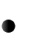 3 p – otrzymuje uczeń, który opanował wiadomości i umiejętności i potrafi je zastosować w rozwiązywaniu łatwych zadań, z pomocą nauczyciela rozwiązuje niektóre nietypowe zadania i problemy o średnim stopniu.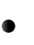 2 p – otrzymuje uczeń, który słabo opanował wiadomości i umiejętności, wymaga częstej pomocy nauczyciela.1 p - otrzymuje uczeń, który nie opanował niezbędnego minimum koniecznych wiadomości i umiejętności z poszczególnych obszarów edukacyjnych, umożliwiających mu dalszą naukę.Podstawą kryteriów oceniania ucznia są wymagania edukacyjne.Umiejętność poprawnego pisania pod względem ortograficznym oceniana jest według następującej skali:1 błąd 		–  6p2 błędy 	–  5p3-4 błędy	 –  4p5-6 błędów 	–  3p7-8 błędów 	–  2p9 błędów	 –  1pOcenianie prac pisemnych w kl. I – III97%  - 100%			6p85%  -  96%			5p70%  -  84%			4p50%  -  69%			3p30%  -  49% 			2pponiżej 30%			1p Ogólne kryteria oceniania zachowaniaUstala się jedną śródroczną/roczną ocenę opisową z zachowania.Ocena opisowa z edukacji nie ma wpływu na ocenę z zachowania.Ocenę opisową z zachowania ustala wychowawca klasy w porozumieniu z innymi nauczycielami uczącymi w danej klasie.Ocena z zachowania uwzględnia w szczególności:STOSUNEK DO OBOWIĄZKÓW SZKOLNYCHwzorowo wywiązuje się z podjętych obowiązków,systematycznie i starannie odrabia prace domowe,przynosi potrzebne przybory i strój gimnastyczny, systematycznie uczęszcza   na zajęcia szkolneprzestrzega regulaminu szkolnego i   klasowego,godnie reprezentuje szkołę w konkursach i imprezach okolicznościowych, jest aktywny, pilny, staranny i obowiązkowy,zna sylwetkę patrona szkoły Jana Pawła IIKULTURA OSOBISTAszanuje własność osobistą, cudzą, społeczną,aktywnie uczestniczy w pracach porządkowych podejmowanych w klasie, w szkole, w najbliższym środowisku,kulturalnie zwraca się do nauczycieli, pracowników szkoły i do kolegów,poprawnie reaguje w sytuacjach konfliktowych,zachowuje się kulturalnie i bezpiecznie w czasie zajęć, przerw, w miejscach publicznych i na wycieczkach,szanuje symbole narodowe,dba o swój wygląd zewnętrzny i higienę osobistą,okazuje szacunek innym osobom.AKTYWNOŚĆ SPOŁECZNAczynnie uczestniczy w życiu klasy i szkoły (organizowanie imprez, wykonywanie gazetek, włączanie się do akcji wolontariatu szkoły itp.)sumiennie wypełnia obowiązki dyżurnego,umiejętnie współdziała w grupie zadaniowej i zespole klasowym,dba o bezpieczeństwo swoje i innychSposoby informowania rodzicówRodzice (prawni opiekunowie) są informowani o bieżących ocenach cząstkowych oraz ocenach klasyfikacyjnych śródrocznych/rocznych dzieci:wpis do dziennika elektronicznego,podczas spotkań i konsultacji z rodzicami,podczas rozmów indywidualnych z rodzicami,wpis punktów cząstkowych  do zeszytu przedmiotowego.